                                                                      ΠΑΡΑΡΤΗΜΑ Β                       Πίνακας  Ειδικής Συγγραφής Υποχρεώσεων – Τεχνικές ΠροδιαγραφέςΝα αναφερθούν / δοθούν σε πίνακα κατά τρόπο σαφή τα παρακάτω χαρακτηριστικά και πληροφορίες:                                                                                                                       (Ημερομηνία)                                                                                                                       Ο Προσφέρων                                                                                                    (Ονοματεπώνυμο-Υπογραφή-Σφραγίδα)Α/ΑΤΕΧΝΙΚΕΣ ΠΡΟΔΙΑΓΡΑΦΕΣΦΥΛΛΟ ΣΥΜΜΟΡΦΩΣΗΣΣΤΟΙΧΕΙΑ ΠΡΟΣΦΟΡΑΣΠΕΡΙΓΡΑΦΗΑΠΑΙΤΗΣΗΑΠΑΝΤΗΣΗΠΑΡΑΠΟΜΠΗ ΤΕΚΜΗΡΙΩΣΗ1.Γενικές Απαιτήσεις1.1Το προσφερόμενο όχημα να είναι απολύτως καινούργιο, αμεταχείριστο πρόσφατης κατασκευής (όχι πέραν του έτους). ΑΝΑΦΕΡΑΤΕ ΚΑΙ ΤΟ ΕΙΔΙΚΟ ΜΟΝΤΕΛΟ ΟΧΗΜΑΤΟΣ ΝΑΙ1.2Τεχνικά φυλλάδια / prospectus, στην Ελληνική γλώσσα κατά προτίμηση ή στην Αγγλική, του προσφερόμενου οχήματος, όπου θα φαίνονται τα τεχνικά χαρακτηριστικάΝΑΙ1.3Έγκριση τύπου ΝΑΙ1.4.Πιστοποιητικά/ CENAI2.Κινητήρας2.1Ο κινητήρας θα είναι πετρελαιοκίνητος ΝΑΙ2.2Σύστημα  αμέσου ψεκασμού NAI2.3Κυβισμός (κ.ε.)≤1.600 2.4Μέγιστη ισχύς (PS)≥ 1102.5Στροφές μέγιστης ισχύος (σ.α.λ.)≥ 20002.6Μέγιστη ροπή (Nm)≥ 200 2.7Στροφές μέγιστης ροπής (σ.α.λ.)≥ 35002.8Τελική Ταχύτητα (χλμ/ωρα)≥1603.Μετάδοσης Κίνησης3.1Το κιβώτιο θα πρέπει να είναι μηχανικού συμπλέκτη τουλάχιστον 6+1 ταχυτήτων (ή αυτόματο)NAI3.2Σύστημα τετρακίνησης 4Χ4NAI4.Συστήματα Ασφάλειας4.1Σύστημα πέδησης υδραυλικό με σύστημα υποβοήθησης, ηλεκτρονικό κατανεμητή πέδησης ABS,Σύστημα Ελέγχου Πρόσφυσης/ Traction Control System, ηλεκτρονικό σύστημα ευστάθειας ESP, σύστημα υποβοήθησης εκκίνησης στην ανηφόρα, σύστημα αυτόματης κατάβασηςNAI 4.2Αερόσακοι οδηγού - συνοδηγού πλευρικοί αερόσακοι NAI4.3Ζώνες ασφαλείας 3 σημείων με προεντατήρες εμπρόςNAI4.4Ζώνες ασφαλείας πίσωNAI4.5ImmobilizerNAI4.6Κεντρικό  κλείδωμαNAI5.Αμάξωμα5.1Θέσεις επιβατών5  άτομα5.2Αριθμός θυρών4 +1 5.3Ατσάλινες ζάντες ή ζάντες ελαφρού κράματος ≥15”5.4Χρώμα αμαξώματος: Λευκό ΛΕΥΚΟ η ΑΣΗΜΙ η ΓΚΡΙ η ΜΠΛΕ με περιμετρική κίτρινη λωρίδα την τοποθέτηση ανεξίτηλης ΚΙΤΡΙΝΗΣ ΧΑΡΑΚΤΗΡΙΣΤΙΚΗΣ ΛΩΡΙΔΑΣ κατά μήκος των οχημάτων με την αναγραφή  ( ΠΕΡΙΦΕΡΕΙΑ ΒΟΡΕΙΟΥ ΑΙΓΑΙΟΥ – ΠΟΛΙΤΙΚΗ ΠΡΟΣΤΑΣΙΑ ΠΕΡΙΦΕΡΙΑΚΗ ΕΝΟΤΗΤΑ  ΣΑΜΟΥ) στις δύο πλευρές του αυτοκινήτου .- Στις πίσω πόρτες θα υπάρχει το σήμα της Πολιτικής Προστασίας (σύμφωνα με το παρακάτω πρότυπο ) σε διαστάσεις τουλάχιστον (40*40 cm) ..  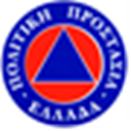 ΝΑΙ5.8Ελάχιστη απόσταση από έδαφος (mm)≥1705.9Βάρος αμαξώματος  (kg)≤1.7006.Επιδόσεις – Οικονομία – Περιβαλλοντική ΕπίδοσηΕπιδόσεις – Οικονομία – Περιβαλλοντική ΕπίδοσηΕπιδόσεις – Οικονομία – Περιβαλλοντική ΕπίδοσηΕπιδόσεις – Οικονομία – Περιβαλλοντική Επίδοση6.1Κινητήρας αντιρρυπαντικής τεχνολογίαςΤουλάχιστον Euro 66.2Μονοξείδιο του άνθρακα,CO (γρ./χλμ.)≤ 1606.3Κατανάλωση μεικτού κύκλου (λίτρα/100χλμ.)Βάσει εργοστασιακών τιμών≤ 7,06.4Χωρητικότητα δεξαμενής καυσίμου (λίτρα)≥ 406.5Λειτουργία EcoΝΑΙ7.Λοιπός εξοπλισμός7.1Υδραυλικό τιμόνι, ρυθμιζόμενο καθ΄ ύψος και Τιμόνι πολλαπλών λειτουργιώνNAI7.2Κλιματισμός (ή  air-condition)NAI7.3Ραδιόφωνο με cd/mp3 ή θύρες USB  player με ηχεία/ ηχοσύστημαNAI7.4Εμπρός  ηλεκτρικά παράθυραNAI7.5Αποθαμβωτής πίσω παρμπρίζNAI7.6Ρυθμιζόμενοι εξωτερικοί καθρέφτεςNAI7.7Εμπρός & πίσω λασπωτήρεςNAI7.8Ενισχυμένη αντισκωριακή προστασίαNAI7.9Πυροσβεστήρας και τρίγωνοNAI7.10Ρεζέρβα, γρύλλος, κλειδιά κλπNAI7.11Πατάκια στην καμπίνα επιβατών (στα μπροστινά και στα πίσω καθίσματα)NAI7.12Εγχειρίδιο χρήσης – συντήρησηςNAI7.13Πίσω διαιρούμενο κάθισμα 1/3 2/3 (ή 60:40)ΕΠΙΘΥΜΗΤΟ7.14Πλοηγός Navigator ΕΠΙΘΥΜΗΤΟ7.15Cruise ControlΕΠΙΘΥΜΗΤΟ7.16Προβολείς ομίχληςΕΠΙΘΥΜΗΤΟ7.17Κάθε πρόσθετος εξοπλισμός (να αναφερθεί)NAI8.Τεχνική Υποστήριξη και Κάλυψη8.1Ο Προμηθευτής υποχρεούται να δηλώσει εγγράφως ότι παρέχει τις εξής εγγυήσεις (ως χρόνος έναρξης των εγγυήσεων ορίζεται η ημερομηνία έκδοσης της αδείας)NAI8.2Εγγύηση για τα μηχανικά μέρη τουλάχιστον 3 έτη NAI8.3Εγγύηση καλής λειτουργίας (ορίζεται η εργοστασιακή εγγύηση και καλύπτει, χωρίς καμία επιπλέον επιβάρυνση του Αγοραστή, την αντικατάσταση ή επιδιόρθωση οποιασδήποτε βλάβης ή φθοράς συμβεί, μη οφειλόμενης σε κακό χειρισμό)Τουλάχιστον 3 έτηή100.000χλμ.(Όποιο επέλθει πρώτο)8.4Στο διάστημα της εγγύησης οι βλάβες να αποκαθίστανται στην έδρα του Αγοραστή, ή εάν αυτό δεν είναι δυνατό σε κεντρικό συνεργείο του Προμηθευτή εφόσον το όχημα είναι δυνατό να κινηθεί ασφαλώς, διαφορετικά να μεταφέρεται με έξοδα της προμηθεύτριας εταιρείαςNAI8.5Εγγύηση παροχής ανταλλακτικών (υπεύθυνη δήλωση) Έως 10 έτη8.6Διάστημα παράδοσης των ζητούμενων κάθε φορά ανταλλακτικών (υπεύθυνη δήλωση)Έως 20 ημέρες8.7Δωρεάν οι πρώτες προγραμματισμένες πλήρεις συντηρήσεις / service (εργασία, αναλώσιμα, ανταλλακτικά), οι οποίες θα καλύπτουν τουλάχιστον τα προσφερόμενα έτη εγγύησης καλής λειτουργίας. Θα περιλαμβάνουν όλα τα τυχόν κόστη μεταφοράς σε εξουσιοδοτημένο συνεργείο. Να υποβληθεί σχετική Υπεύθυνη Δήλωση εξουσιοδοτημένο- από τον κατασκευαστή- συνεργείου.   NAI8.8Η ανταπόκριση του συνεργείου συντήρησης / αποκατάστασης να γίνεται το πολύ εντός πέντε (5) εργασίμων ημερών από την εγγραφή ειδοποίηση περί βλάβης και η έντεχνη αποκατάσταση το πολύ εντός είκοσι (20) εργάσιμων ημερώνΝΑΙ8.9Οδική βοήθεια  για τρία έτηΝΑΙ 8.10Εξουσιοδοτημένο Συνεργείο από τον Κατασκευαστή και Εγκαταστάσεις παροχής Service.ΝΑΙ 8.11Στο διάστημα της εγγύησης οι βλάβες να αποκαθίστανται στην έδρα του Αγοραστή, ή εάν αυτό δεν είναι δυνατό σε κεντρικό συνεργείο του Προμηθευτή εφόσον το όχημα είναι δυνατό να κινηθεί ασφαλώς, διαφορετικά να μεταφέρεται με έξοδα της προμηθεύτριας εταιρείας.ΝΑΙ9.Παράδοση Μηχανήματος9.1Η τελική παράδοση του οχήματος να γίνει στην έδρα του Αγοραστή δηλ. στις εγκαταστάσεις της Περιφέρειας με έξοδα του ΑναδόχουΝΑΙ9.2Το όχημα θα παραδοθεί με έγκριση τύπου στην Ελλάδα και τα απαραίτητα έγγραφα για την έκδοση των κρατικών πινακίδων.ΝΑΙ9.3Τα έξοδα για το  Ειδικό τέλος ταξινόμησης συμπεριλαμβάνονται στην Οικονομική Προσφορά και τις υποχρεώσεις του ΑναδόχουΝΑΙ9.4Τα Έξοδα έκδοσης πινακίδων συμπεριλαμβάνονται στην Οικονομική Προσφορά και τις υποχρεώσεις του ΑναδόχουΝΑΙ9.5Τα Έξοδα διαχείρισης και διεκπεραίωσης συμπεριλαμβάνονται στην Οικονομική Προσφορά και τις υποχρεώσεις του Αναδόχου ΝΑΙ9.6Κάθε έξοδο για την πλήρη παράδοση των οχημάτων που δεν αναφέρθηκε παραπάνω συμπεριλαμβάνεται στην Οικονομική Προσφορά και τις υποχρεώσεις του Αναδόχου για την πλήρη παράδοση των οχημάτων ΝΑΙ9.7Τοποθέτηση επί εκάστου οχήματος ανεξίτηλων αυτοκόλλητων σημάνσεων με τον τίτλο ( ΠΕΡΙΦΕΡΕΙΑ ΒΟΡΕΙΟΥ ΑΙΓΑΙΟΥ – ΠΟΛΙΤΙΚΗ ΠΡΟΣΤΑΣΙΑ ΠΕΡΙΦΕΡΙΑΚΗ ΕΝΟΤΗΤΑ  ΣΑΜΟΥ) στις δύο πλευρές του αυτοκινήτου .- Στις πίσω πόρτες θα υπάρχει το σήμα της Πολιτικής Προστασίας (σύμφωνα με το παρακάτω πρότυπο ) σε διαστάσεις τουλάχιστον (40*40 cm) .. ΝΑΙ 9.8Χρόνος παράδοσης οχημάτων8 μήνες από την υπογραφή της Σύμβασης9.9.Παρουσίαση του οχήματος/εκπαίδευση των αρμόδιων στελεχών της Αναθέτουσας Αρχής από εκπρόσωπο του αναδόχουΝΑΙ